Отчет «Время добрых дел»за февральМБОУ Пестриковская СОШДиректор школы: ________/Евтеева Н.А./Фото-отчетКлассные часы «Энергоэффективность»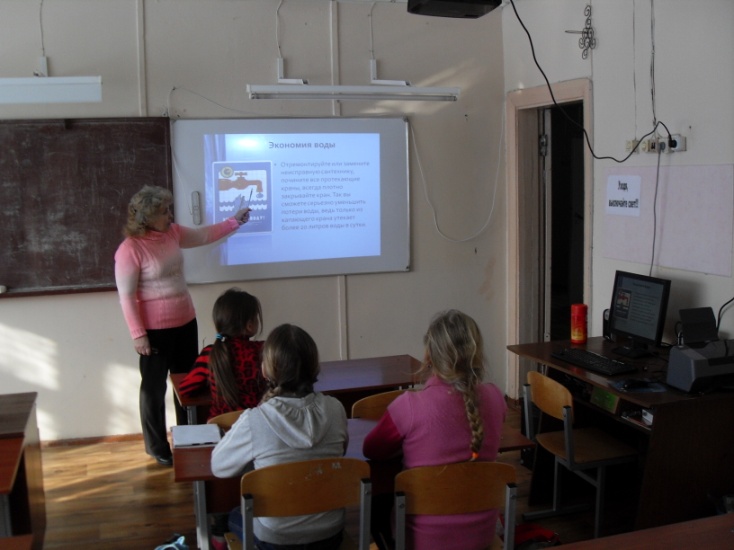 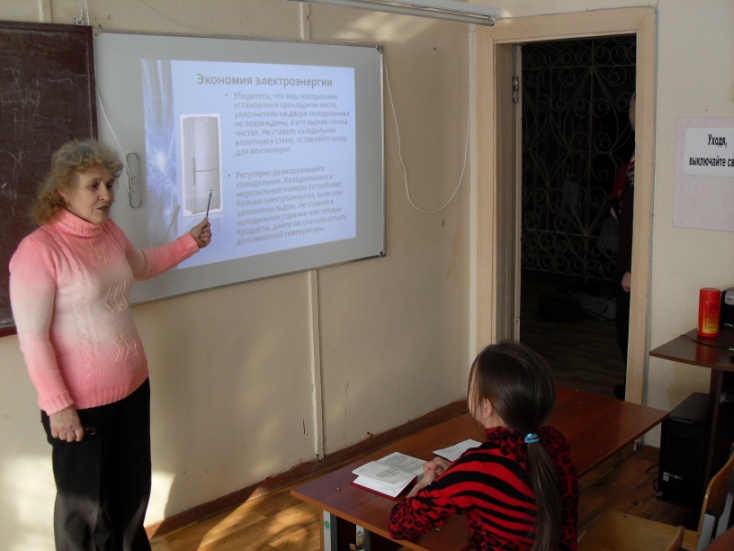 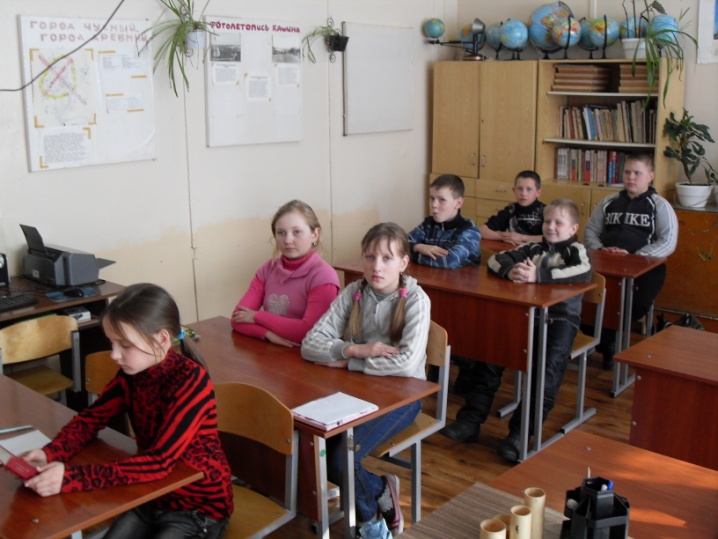 Памятки 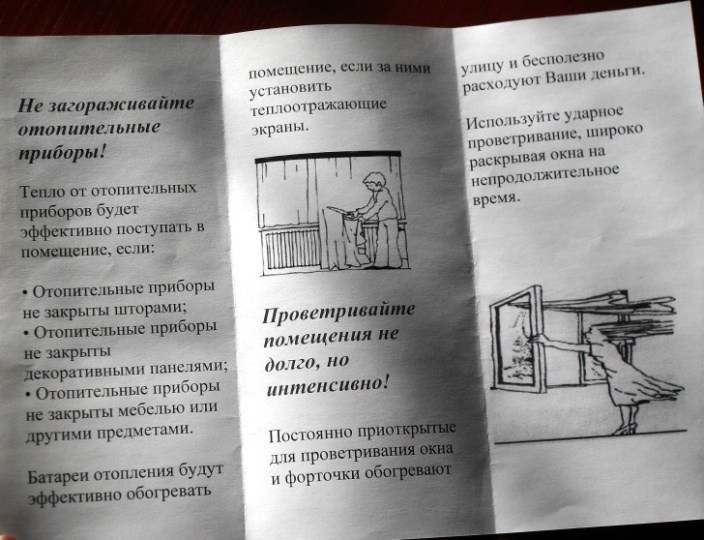 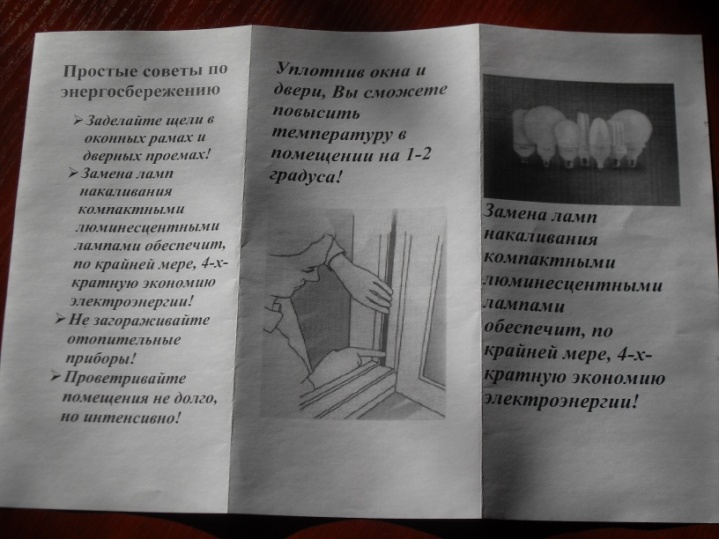  (Памятки смотри в приложение)Мероприятия в рамках проектаВозраст участниковОхватЭкологический результатВоспитательный результатКлассные часы «Энергоэффективность» 6-17100%расширение представления обучающихся о энергоэффективностивоспитание активной гражданской позицииСоздание памятки «Простые правила для экономии»15-1720%расширение представления обучающихся о энергоэффективностивоспитание активной гражданской позиции